МБДОУ детский сад общеразвивающего вида №29ЛЕТНЯЯ МАЛАЯ ОЛИМПИАДА(в рамках Дня защиты детей совместно с  родителей и общественностью.)Цель: Создать условия для участия родителей и общественности в совместном мероприятии, направленном на формирование здорового образа жизни.          Задачи: совершенствоватьу детей двигательные навыки и умения, формировать интеллектуальное и психическое здоровье, воспитывать нравственные черты характера через соревнования.I часть (открытие Малой летней Олимпиады) – под звуки марша участники соревнования выстраиваются на центральной площадке.  Ведущий: Что такое Олимпиада?                   Это честный спортивный бой!                   В ней участвовать награда,                    Победить же может любой.Олимпийские игры – это главные спортивные соревнования, которые проводятся по разным видам спорта. Какие виды спорта знаете вы? (футбол, баскетбол, бокс, волейбол, легкая и тяжелая атлетика и т.д.).Наша Олимпиада будет посвящена одному из этих видов спорта – легкой атлетике.Звучит торжественная музыка и дробь барабанов, вносят олимпийский флаг.Вносят флаг «Мишутка» дети из подготовительной группы.Выносится олимпийский огоньВедущий: Сейчас, от имени всех участников будет дана торжественная клятва:«Мы обещаем, что выступим на Малых олимпийских играх в честных спортивных состязаниях».Главный судья: «От имени всех судей я обещаю, что на Малых олимпийских играх мы будем исполнять наши обязанности честно, уважая и соблюдая правила по которым они проводятся».Девиз соревнования: Главное не победа, а участие!                  Считать Малые олимпийские игры открытыми!На наши Олимпийские игры пришел Незнайка.Выходит Незнайка:Приветствует детей: «Здравствуйте ребята, мамы ,папы, дедушки, бабушки ,тети, дяди, я рад вместе с вами участвовать в олимпийских играх, желаю всем удачи!».Вы готовы?! А я проверю!- Руки вверх-молодцы!- Похлопали-замечательно!- Потопали))))- Попрыгали-Повертелись- Присели-встали и начинаем!!!!!Ведущий: Все в становитесь участниками нашей Малой олимпиады, и начиная с этого момента будете принимать участие в соревнованиях, где покажите свою ловкость, быстроту, силу и реакцию. Победителей ожидают призы!Незнайка и воспитатели   отправляется с детьми первых  младших групп на малую площадку и проводит с ними подвижные игры:«У Медведя во бору»«Воробушки и автомобиль»«Солнышко и дождик»«Раздувайся пузырь»КольцебросМоталочкиЗмейкаII часть «Соревнования»Первая станция «  Самый быстрый»Бег на 30 м Дистанция между «Стартом» и «Финишем» размечена флажками, в руках у судей секундомеры. Начинается забег. На финише записываются результаты и подводятся итоги.Вторая станция «Самый  меткий»Соревнования по метанию на дальность:- метание мешочков «Попади в цель» расстояние 3 м.Участникам соревнований по метанию дается три попытки.Третья станция «Прыгуны» - Прыжки в длину с места.(кто дальше всех прыгнет).Четвертая станция «Самый сильный»Отжимание от пола (фиксируется кол-во раз)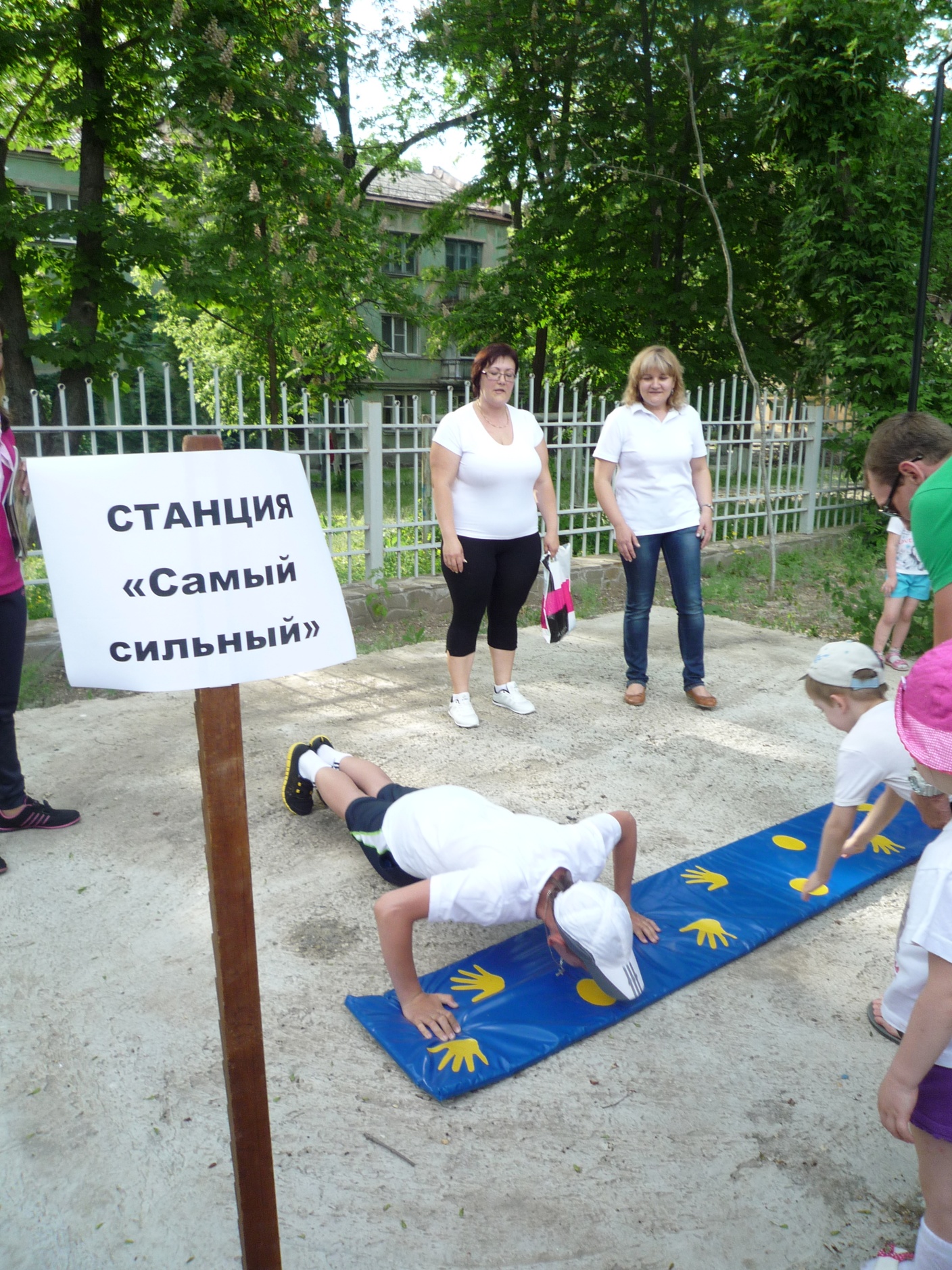 Пятая станция «Велотрек»Дистанция между «Стартом» и «Финишем» размечена флажками, в руках у судей секундомер. Начинается заезд (самокат). На финише записываются результаты и подводятся итоги.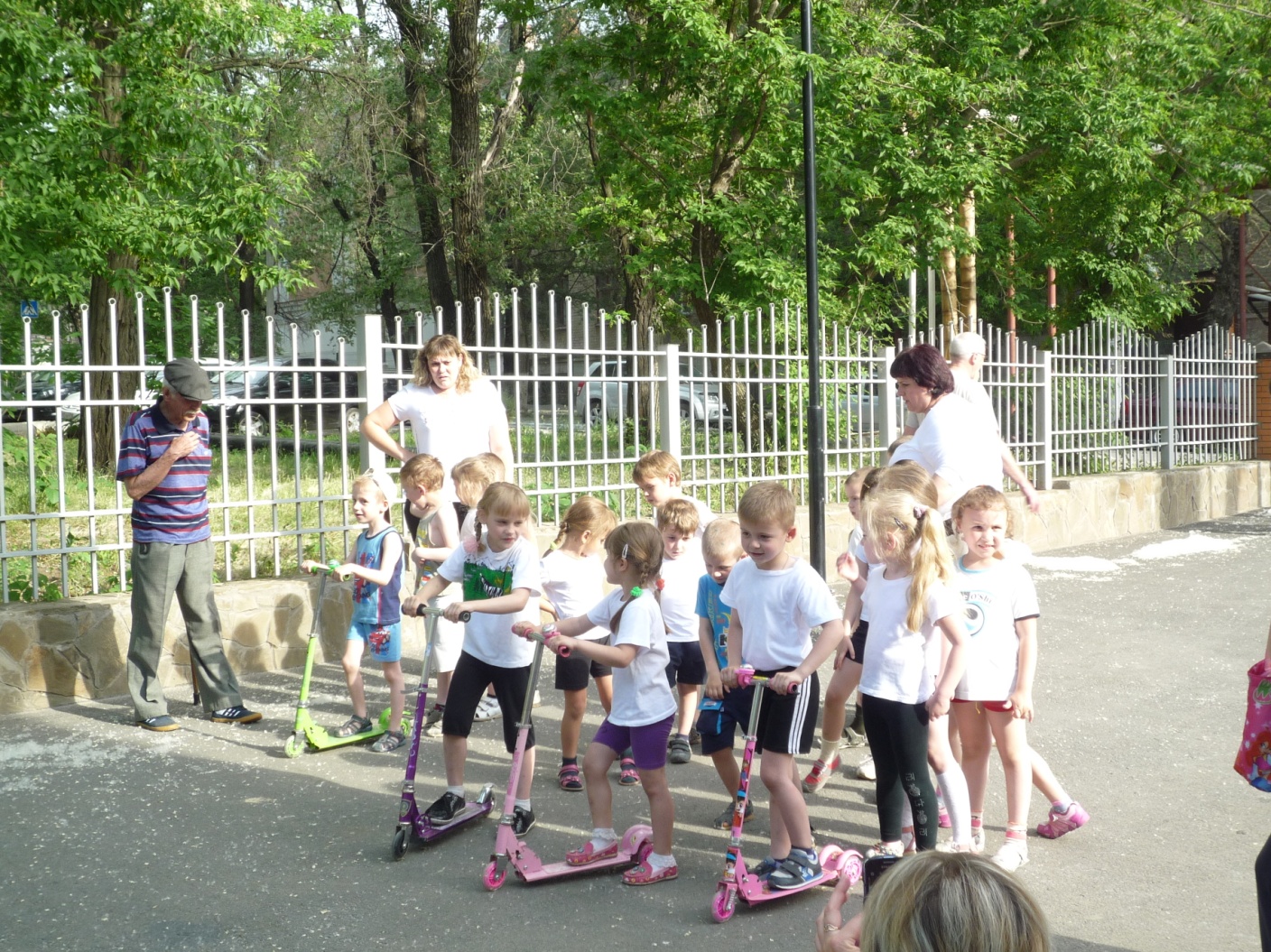 IIчасть «Закрытие Малых Олимпийских игр»Участники олимпиады входят под музыку марша и выстраиваются.Ведущий: Ну как, ребята,мамы,папы, вам понравилась олимпиада? Дети: ДА!Ведущий: Девиз нашей Олимпиады: «Главное не победа, а участие!».Пока наши судьи подсчитываю результаты соревнований, мы с вами разучим спортивный танец. Молодцы! А теперь  подарок - «Шоу мыльных пузырей».Объявляются результаты олимпийских игр по каждой станции. Слово предоставляется депутату. Вручаются памятные подарки .Семьям вручаются дипломы а всем присутствующим детям вручаются подарки : воздушные шары и сладости.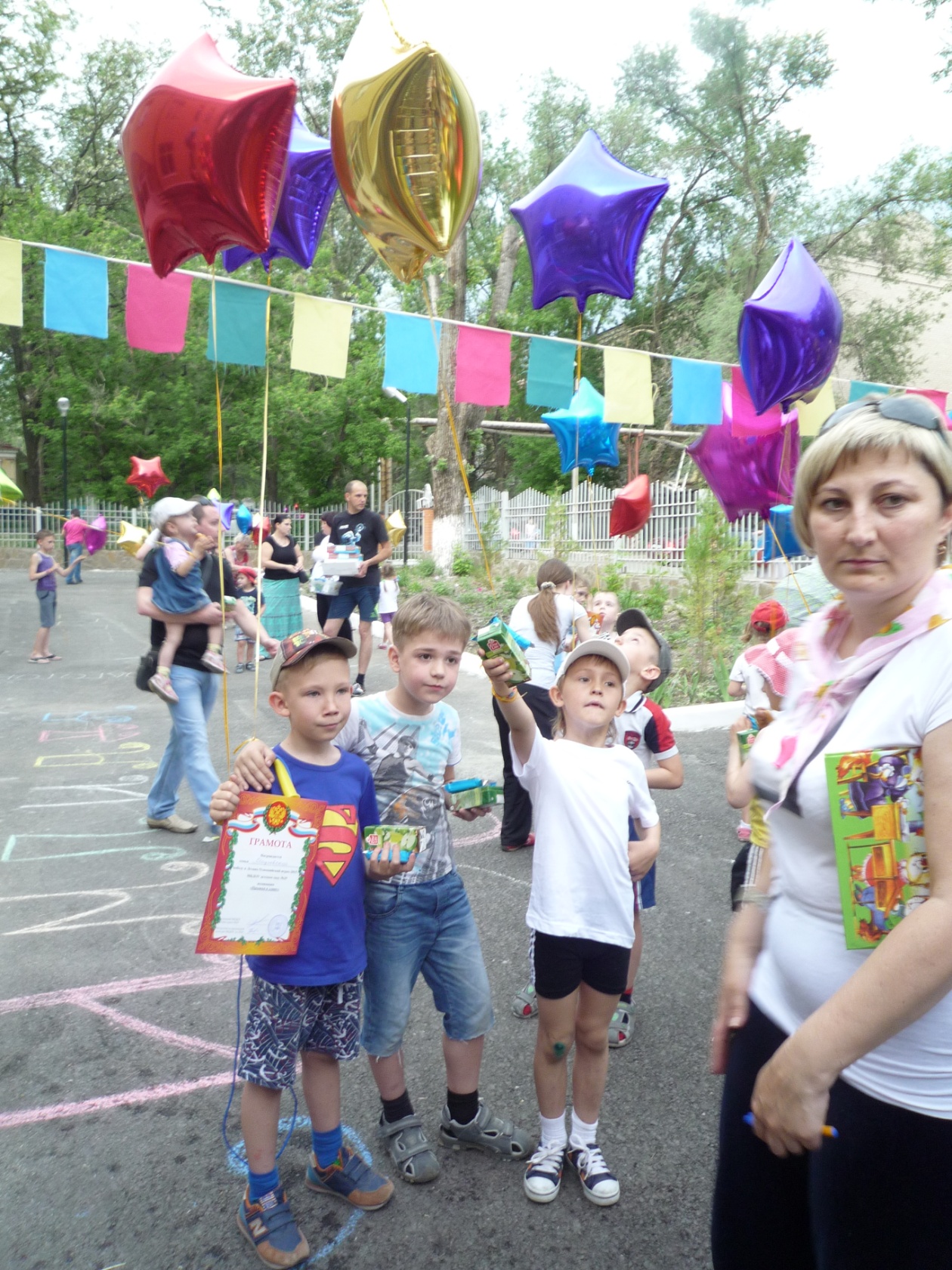 Звучит торжественная музыка.Ведущий: Малые Олимпийские игры закончились! БУДЬТЕ ЗДОРОВЫ!!!